							        A fournir au siègeBULLETIN D’ADHÉSION 2020 DOCUMENT ENTIER à retourner avec votre règlement à votre Régionale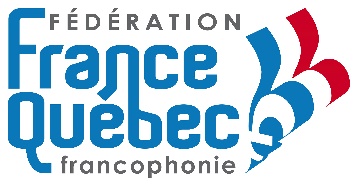 Adresse Régionale :Site internet FFQ : www.francequebec.fr               Revue : francequebec.fr/mag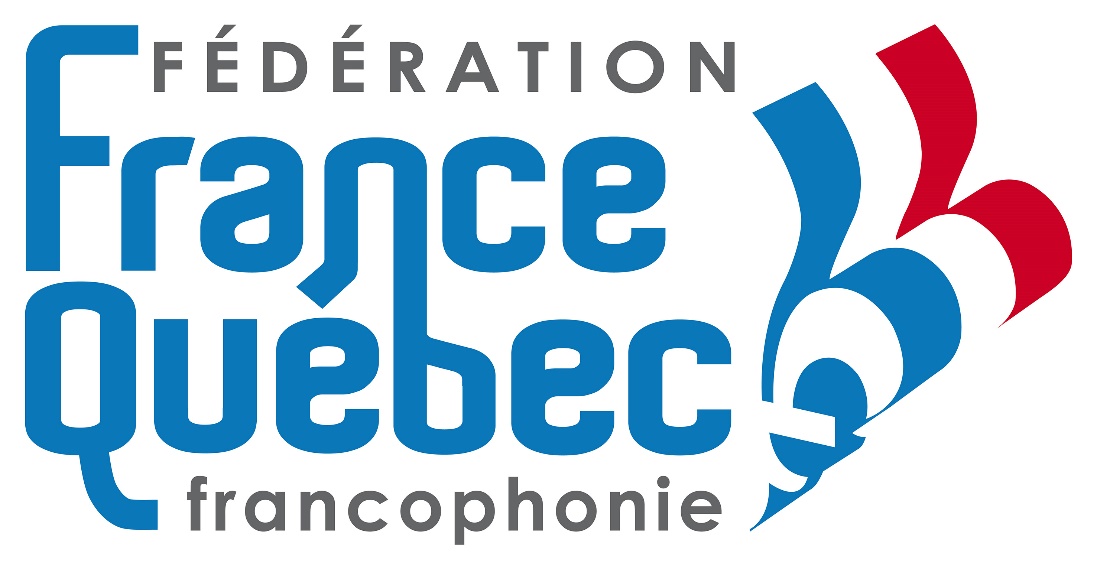  	   Conditions d’utilisation de vos données personnelles :En remplissant ce formulaire d’adhésion, j’accepte que la FFQ-F mémorise et utilise mes données personnelles. Conformément à la loi Informatique et libertés du 6 janvier 1978 et au Règlement Général sur la Protection des Données de 2016, la FFQ-F s’engage à ne pas divulguer, ne pas transmettre, ni partager vos informations avec des tiers.Vous disposez d’un droit d’accès, de rectification, de limitation, d’effacement, de portabilité et d’opposition sur vos données personnelles que vous pouvez exercer selon les modalités décrites dans la politique de confidentialité accessible auprès de  dpo@francequebec.fr.  Date :                                                              Signature(s) :VOTRE COTISATION 2020Votre cotisation inclut 9 € de participation à la FFQ-FTARIFadhésionTotalCotisation individuelle Cotisation couple Cotisation étudiant/moins 18 ans/stagiaire/demandeur emploiCotisation groupe (association, entreprise, institution,…)Abonnement adhérent (facultatif) pour 4 numéros à France-Québec Mag 26 €Abonnement non-adhérent pour 4 numéros à France-Québec Mag34 €TOTAL CHEQUE à l’ordre deAdhérent(e) :        M.                   Mme                 Mlle                          Organisme             NOM :                                                                 PRÉNOM : Actif(ve)                         Retraité(e)                      EtudiantProfession (antérieure pour un retraité) Date de naissance :                                        Nationalité : ADRESSE :	 Code Postal :……………. Ville :…………………………………………………………………  Tél. fixe :                                          Tél mobile :                          Courriel :             J’accepte de recevoir des informations de la FFQ-F par courriel    OUI           NONAbonnement à France-Québec Mag pour 4 numéros                      OUI           NON En cochant cette case, j’accepte que les données renseignées soient utilisées pour les finalités énoncées en bas du document. Adhérent(e) :        M.                   Mme                 Mlle                          Organisme             NOM :                                                                 PRÉNOM : Actif(ve)                         Retraité(e)                      EtudiantProfession (antérieure pour un retraité) Date de naissance :                                        Nationalité : ADRESSE :	 Code Postal :……………. Ville :…………………………………………………………………  Tél. fixe :                                          Tél mobile :                          Courriel :             J’accepte de recevoir des informations de la FFQ-F par courriel    OUI           NONAbonnement à France-Québec Mag pour 4 numéros                      OUI           NON En cochant cette case, j’accepte que les données renseignées soient utilisées pour les finalités énoncées en bas du document. Adhérent(e) :        M.                   Mme                 Mlle                          Organisme             NOM :                                                                 PRÉNOM : Actif(ve)                         Retraité(e)                      EtudiantProfession (antérieure pour un retraité) Date de naissance :                                        Nationalité : ADRESSE :	 Code Postal :……………. Ville :…………………………………………………………………  Tél. fixe :                                          Tél mobile :                          Courriel :             J’accepte de recevoir des informations de la FFQ-F par courriel    OUI           NONAbonnement à France-Québec Mag pour 4 numéros                      OUI           NON En cochant cette case, j’accepte que les données renseignées soient utilisées pour les finalités énoncées en bas du document. Conjoint(e) adhérent(e) :   M                 Mme                                          NOM :                                                                   PRÉNOM : Actif(ve)                   Retraité(e)Profession (antérieure si retraité)              Date de naissance :                                            Nationalité :              Tél. mobile :                                                          Courriel : En cochant cette case, j’accepte que les données renseignées soient utilisées pour les finalités énoncées en bas du document. Conjoint(e) adhérent(e) :   M                 Mme                                          NOM :                                                                   PRÉNOM : Actif(ve)                   Retraité(e)Profession (antérieure si retraité)              Date de naissance :                                            Nationalité :              Tél. mobile :                                                          Courriel : En cochant cette case, j’accepte que les données renseignées soient utilisées pour les finalités énoncées en bas du document. Conjoint(e) adhérent(e) :   M                 Mme                                          NOM :                                                                   PRÉNOM : Actif(ve)                   Retraité(e)Profession (antérieure si retraité)              Date de naissance :                                            Nationalité :              Tél. mobile :                                                          Courriel : En cochant cette case, j’accepte que les données renseignées soient utilisées pour les finalités énoncées en bas du document. Enfant(s) mineur(s) adhérent(s) (*si plusieurs, mentionnez le nombre) :Enfant(s) mineur(s) adhérent(s) (*si plusieurs, mentionnez le nombre) :Enfant(s) mineur(s) adhérent(s) (*si plusieurs, mentionnez le nombre) :Nom : Prénom :Date de naissance :